                                Liceo José Victorino Lastarria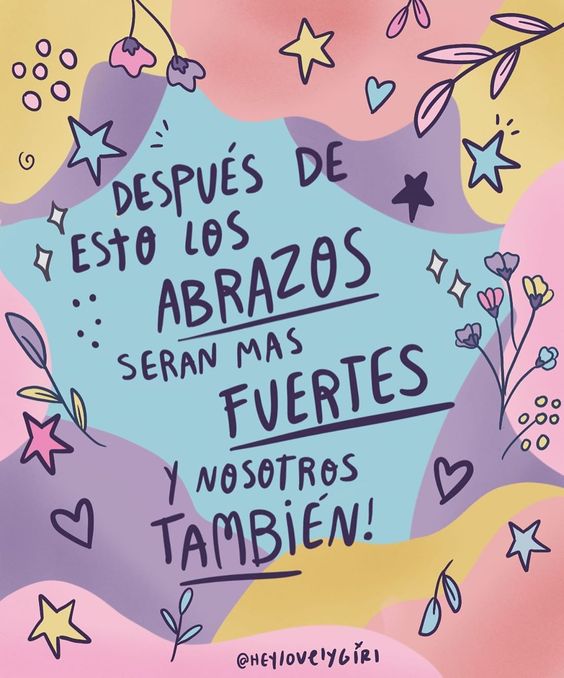                                                  Rancagua                           “Formando Técnicos para el mañana”                                   Unidad Técnico-PedagógicaGuía de Religión PRIMERO MEDIO.Nombre: ______________________ Curso: ______ Fecha: ________________Profesora Joanna Moya Quiroz. SEMANA O5 AL 09 OCTUBRE DE 2020 OA:6 Comparar los propios deseos de crecimiento y amistad con la propuesta del Señor JesúsOBJETIVO  DE LA CLASE: Analizar el concepto de conciencia y los elementos que la sustentan en la vida personal.HABILIDADES DE CONOCIMIENTO: Elegir, determinar y perfeccionarINSTRUCCIONES.Desarrollar todas las actividadesSólo lo estudiantes que retiran guías responden el ticket de salidaLos estudiantes que asisten a clases meet enviar  guía a través de classroom y si no maneja bien la plataforma enviarla al correo joanna.moya@liceo-victorinolastarria.clTEMA:  LA CONCIENCIAACTIVACIÓN DE CONCIMIENTOS PREVIOS:¿Para qué sirve la conciencia?   ¿Por qué necesitamos normas?  ¿Puede la conciencia equivocarse?_________________________________________________________________________________________ LA CONCIENCIA Los actos morales, como actos que son, están orientados hacia el exterior, la realidad, el mundo, de los demás.  Pero, por ser morales tienes un aspecto interno que es el que hace que sean valorables.  No podemos olvidar  que podemos elegir, porque sentimos que tenemos la posibilidad de seguir caminos diferentes en nuestra vida, porque nos damos cuenta de que nuestras acciones tienen consecuencias.  La conciencia de estas consecuencias es la base del aspecto interno de la moral, en ella está el origen de la valoración de nuestros actos, nuestros  hábitos o nuestros modos de vida.  Pero la conciencia moral es también conciencia de libertad, conciencia de que no todas las posibilidades de elección son igualmente valiosas.  Por eso es especialmente importante plantearnos qué es y cómo funciona.  La misma palabra que usamos para referirnos a ella ya nos da una pista: estar consciente significa darse cuenta de lo que ocurre alrededor.  La conciencia es una forma de conocimiento o de percepción.  La conciencia moral es con lo que nos damos cuenta de lo que vale, de lo que merece la pena para la vida, de lo que es bueno o bien de lo que no merece la pena, de lo malo que hay que evitar.Elementos claves del buen uso de la conciencia, son los valores morales responsabilidad y libertadSEÑALES DE PELIGRO DE LA CONCIENCIA EN LA TOMA DE DECISONES:MENTIRMALEDICENCIA: hablar mal de alguienCALUMNIA.  Dañar la reputación de alguienHIPOCRECIA.  Decir por un lado una cosa y por detrás otra.Se deforma la conciencia, cuando empezamos admitir pequeñas transgresiones a los deberes de la vida cotidiana. Una conciencia bien formada ira acompañada siempre de 3 actitudes esenciales: sinceridad, autoconvicción y responsabilidad. Pensando en positivo se puede aludir a “no hacer a otros lo que no quieres que te hagan a ti, o trata a los demás como te gustaría que te trataran a ti.

Qué es la conciencia moral.  La conciencia moral se refiere a la facultad que tenemos los seres humanos para valorar y juzgar los actos considerando la bondad o maldad de ellos. El Concilio Vaticano II afirma que: “en lo más profundo de su conciencia el hombre descubre una ley que él no se dicta a sí mismo, pero a la cual debe obedecer, y cuya voz resuena, cuando es necesario, en los oídos de su corazón, advirtiéndole que debe amar y practicar el bien y que debe evitar el mal...La conciencia es el núcleo más secreto y el sagrario del hombre, en el que está solo con Dios, cuya voz resuena en lo más íntimo de ella.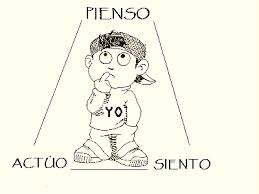 IMÁGENES DE LA CONCIENCIA                        O                                                               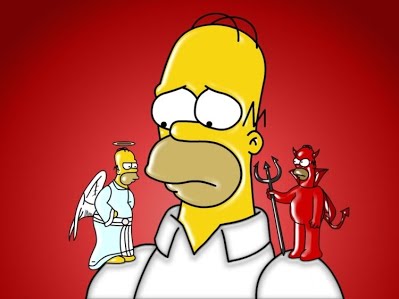               VOZ ECO                             LUZ                        JUEZ                                   TESTIGO                      CORAZÓNCuando queremos explicar algo realmente importante y al mismo tiempo dificil de describir, utilizamos on frecuencia las imágenes.  La conciencia no se puede ver, tampoco tocar, es por eso que se representa con estos conceptos, porque asi puede la persona reflexionar sobre sus decisiones y enmendar aquellos errores que afectan y no nos mantiene en paz o lo contrario aprueba nuestra accion y nos mantiene  feliz.ACTIVIDADES DE APLICACIÓNA continuación se presenta un dilema moral,  donde tendrá que tomar una decisión y  justificar su opción. DILEMA MORALUna persona en situación de calle, le pidió a usted una limoná para sustentar su necesidad.CONCIENCIA MORAL: NOS PREGUNTAMOS, REFLEXIONAMOS Y DECIDIMOS   ¿Le darías una limosna a un mendigo alcohólico, aunque supieras que probablemente se gastara el dinero en vino? ¿Argumentarías que el fin para el que pide dinero -emborracharse- es malo, y por tanto te abstendría de dársela? ¿O pensarías que es un enfermo que no puede evitar emborrarse, y que ese acto no hace mal a nadie salvo a él mismo, y en razón de su adicción incurable, le darías la limosna que te solicita? ¿Consideras inmoral alguna de las dos decisiones anteriores? ¿Por qué?       DEBE RESOLVER EL DILEMA JUSTIFICANDO SU DECISIÓNRESPUESTA:____________________________________________________________________________________________________________________________________________________________________________________________________________________________________________________________________________________________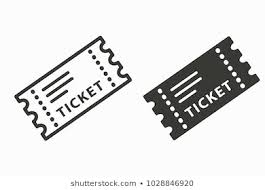 TICKET DE SALIDA (responden el ticket de salida solo los estudiantes que retiran guía en el liceo) ¿POR QUÉ SI QUEREMOS EL BIEN, TERMINAMOS HACIENDO EL MAL?                                               